Centro Educacional Américo VespucioH. Diputada Laura Rodríguez N° 6525, Peñalolén Tel.: 222727138www.colegioamericovespucio.cl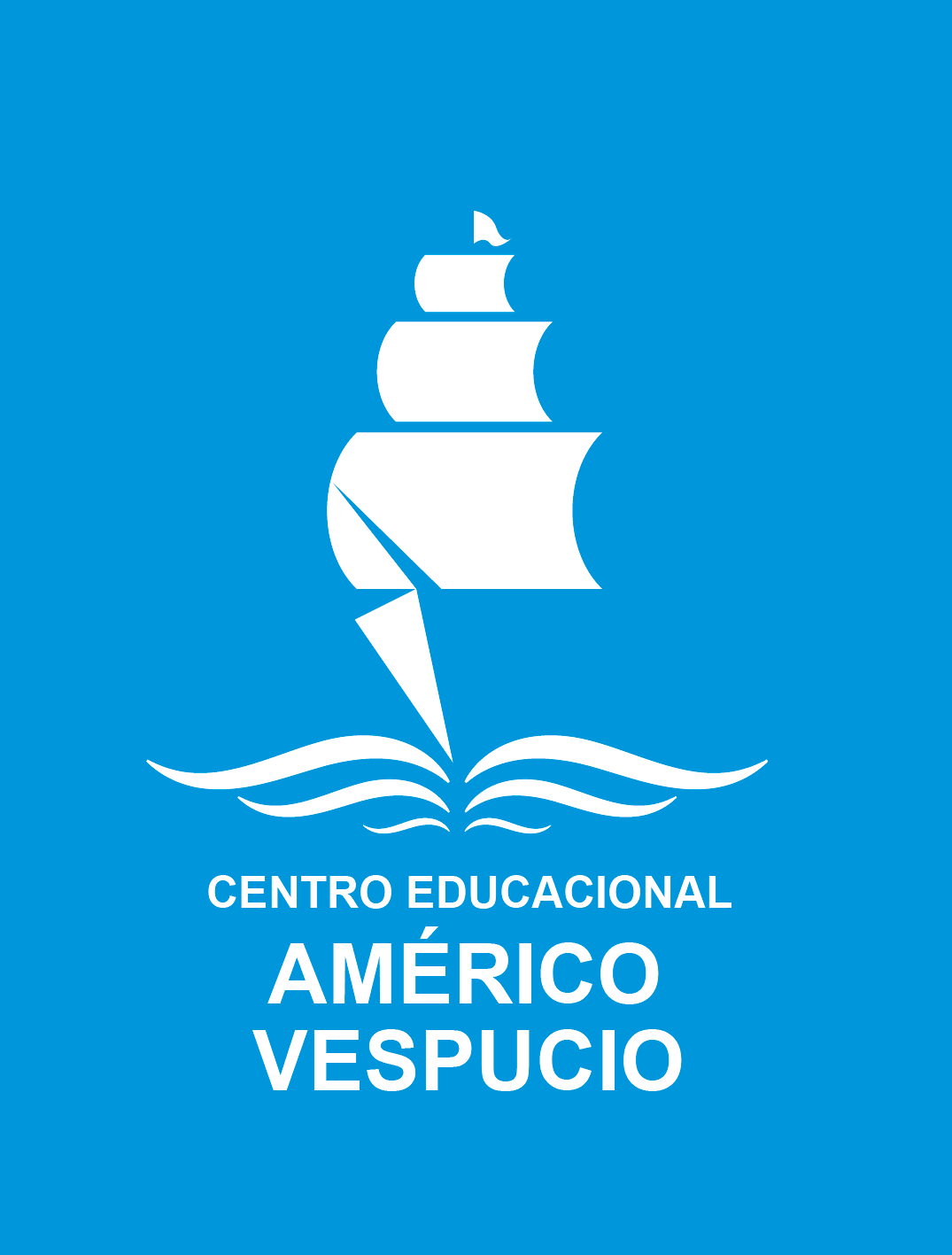 Organización estudio de estudiantesEstimados padres y apoderados,Junto con saludar, y esperando que se encuentren todos bien con sus familiares, les doy la siguiente información:Durante las dos primeras semanas de cuarentena, el colegio entregó material de las cuatro asignaturas nucleares para los estudiantes. A partir de esta tercera semana, se han generado actividades en todas las asignaturas, por lo tanto, se construyó un horario donde su pupilo o pupila pueda realizar todas sus tareas en  casaLa jornada será más corta, cada bloque será de 45 minutos, con descansos de 15 minutos. A continuación, se presenta el horario para los estudiantes de cuarto  medio B.Es importante que los estudiantes continúen con un horario determinado, ya que se está fomentando el hábito de estudio. Ante cualquier duda o consulta, pueden visitar la página del colegio www.colegioamericovespucio.cl o escribirme al correo: juan_ferrada2@hotmail.com. Los profesores estamos disponibles para resolver las dudas de los estudiantes, de lunes a viernes de 09:00 a 13:00.Saludos Cordiales.                                                                                     Juan Ferrada OyarzúnProfesor jefe Cuarto medio B TPHORARIOLUNESMARTESMIERCOLESJUEVESVIERNES9:00 – 9:45LenguajeCoc Int.MatemáticaPasteleríaElab. Bebidas9:45 -10:00DESCANSODESCANSODESCANSODESCANSODESCANSO10:00 -10:45LenguajeCoc Int.MatemáticaMenú y CartaElab. Bebidas10:45-11:00DESCANSODESCANSODESCANSODESCANSODESCANSO11:00- 11:45HistoriaInglésCoc. ChilenaEmprendimientoReligión